							       Evergem, 28 januari 2021                                                         OV3 - OBSERVATIEJAARBeste ouders en leerlingenInfo coronamaatregelen voor de afkoelingsweek voor de vakantie en de periode tot aan de paasvakantie.Onze school werd helaas ook getroffen door het gekende virus COVID – 19. Leerlingen en personeel werden de afgelopen weken ziek of in quarantaine geplaatst. Geen eenvoudige taak om samen de school draaiende te houden.  De Vlaamse overheid heeft de beslissing genomen om van maandag 8 februari - vrijdag 12 februari een afkoelingsweek te organiseren. Dit betekent dat de leerlingen van  het observatiejaar OV3 niet naar school komen in deze periode en afstandsonderwijs dienen te volgen. Deze periode is geen vakantieperiode.Sommige leerlingen zullen wel in deze afkoelingsweek op school worden verwacht. De ouders en de betrokken leerlingen worden hiervan op de hoogte gebracht.Welke regeling is van toepassing na de vakantie?Na de vakantie worden alle leerlingen van het observatiejaar terug voltijds op school verwacht.Het schoolteam van het observatiejaar doet grote inspanningen om de school open te houden en een aangepast leertraject aan elke leerling van het observatiejaar aan te bieden. Ondanks het strikt naleven van alle maatregelen is de kans dat de school of een deel van de school moet sluiten nog steeds de realiteit. Mag ik jullie dan ook vragen de maatregelen van de regering strikt na te leven zodat alle leerlingen naar school kunnen blijven komen. Dit betekent dat wij samen de verantwoordelijkheid dienen op te nemen om zieke kinderen thuis te houden, bij terugkomst van reis de quarantaine en bijhorende maatregelen te respecteren.                             AANDACHT: vrijdag 26 februari is een lesvrije dag voor de leerlingenWelke stappen worden er genomen bij een melding van een positief getest persoon?De CLB – arts wordt gecontacteerd. De contacten met de besmette persoon worden in kaart gebracht. Daarna volgt mogelijks onmiddellijk de maatregel zoals een verwijdering van de school wegens grote kans op besmetting.Samen gaan we voor een virusveilige school.Mag ik als ouder de school betreden?Enkel in uitzonderlijke gevallen kan je als ouder de school betreden. Dit dient dan ook op voorhand te worden gevraagd. Een goedkeuring is vereist uit veiligheidsredenen.Moet ik een mondmasker dragen?Het schoolteam dient erop toe te zien dat leerlingen en personeel een mondmasker dragen. Dit is geen vrije keuze en is dus verplicht.Dien ik mijn handen te ontsmetten?Op meerdere plaatsen zijn handgels beschikbaar. De leerlingen zijn verplicht de handen te ontsmetten.Wat als jouw kind weigert zich aan de afspraken te houden?Wanneer het schoolteam merkt dat uw kind de afspraken niet wenst na te leven zal de directeur de beslissing nemen de leerling van school te verwijderen. Wij rekenen op de ouders om samen ervoor te zorgen dat uw kind de afspraken respecteert.Kunnen er nog wijzigingen komen voor de regeling na de vakantie?Indien de regering een andere beslisisng neemt tijdens de komende weken dan kan er nog een wijziging komen. Er zijn ook wijzigingen mogelijk indien de cijfers van besmetting stijgen op de school.Volg onze school via Facebook van de school https://www.facebook.com/tvurstjen/ of onze website www.buso-evergem.be Directeur Jörge EngelsGO! school voor buitengewoon  secundair  onderwijs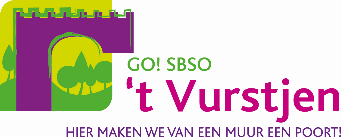 ’t Vurstjen 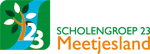      Vurstjen  27    -   9940   Evergem Tel.  09 253 13 57   -   Fax  09 253 18 14 info@buso-evergem.be  -   www.buso-evergem.be